III część dnia:- ćwiczenia grafomotoryczne: Karta pracy, cz. 3, str. 71. 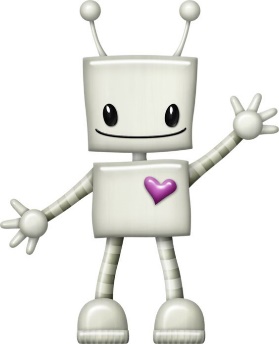 Odwzorujcie rysunki rakiety i ufoludka. Rysujcie po śladzie, nie odrywając kredki od kartki.- Zestaw sześciu ćwiczeń – propozycja gimnastyki – wtorek 🤸 1. Naprzemienne wymachy rąk do przodu/ tyłu. 🤸‍♀ 2. Pochylanie głowy w lewo/prawo. 🤸‍♀ 3. Rozkrok, skłon do przodu i dotknięcie prawej kostki lewą ręką; wyprost i zmiana stron. 🤸‍♀ 4. Dwa małe podskoki w miejscu i jeden najwyższy. 🤸‍♀ 5. Leżenie przodem, unoszenie się na wyprostowanych rękach. 🤸‍♀ 6. „Rowerek”.Link do ćwiczeń: https://www.youtube.com/watch?v=ufXXXnQ1hiM propozycje ćwiczeń dla dzieci chętnych:- odszukaj i zaznacz najkrótszą drogę przechodzącą przez robota zaczynając od lewej strony start a kończąc z prawej strony finisz. 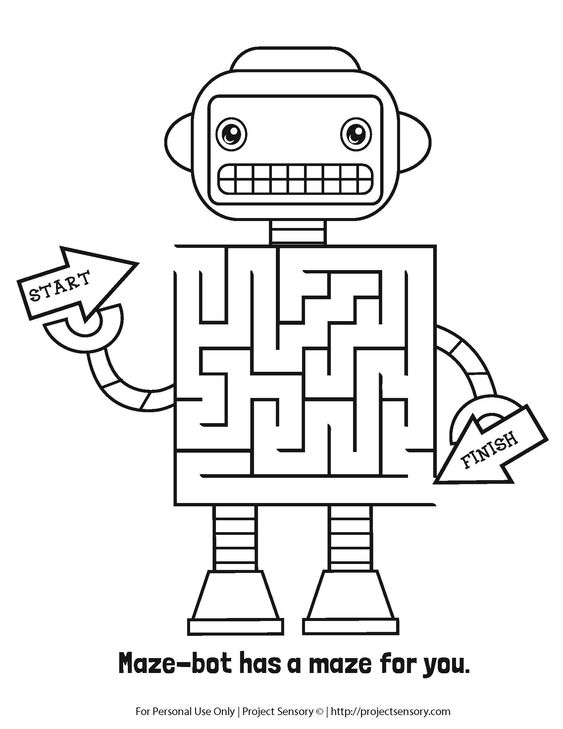 - Odszukajcie roboty, które wyglądają tak samo. wskażcie je.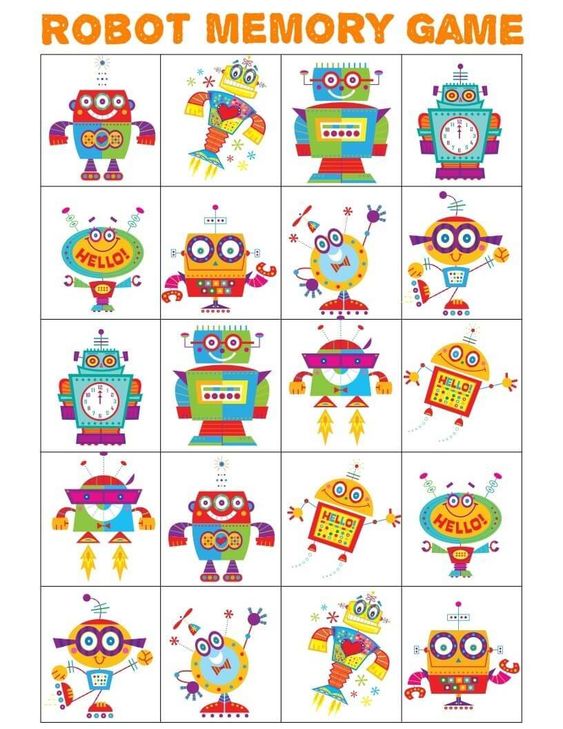 - zabaw matematyczna: wykonajcie działania. Wynik wskaże wam kolor kredki, jakim należy pokolorować określony element balonu.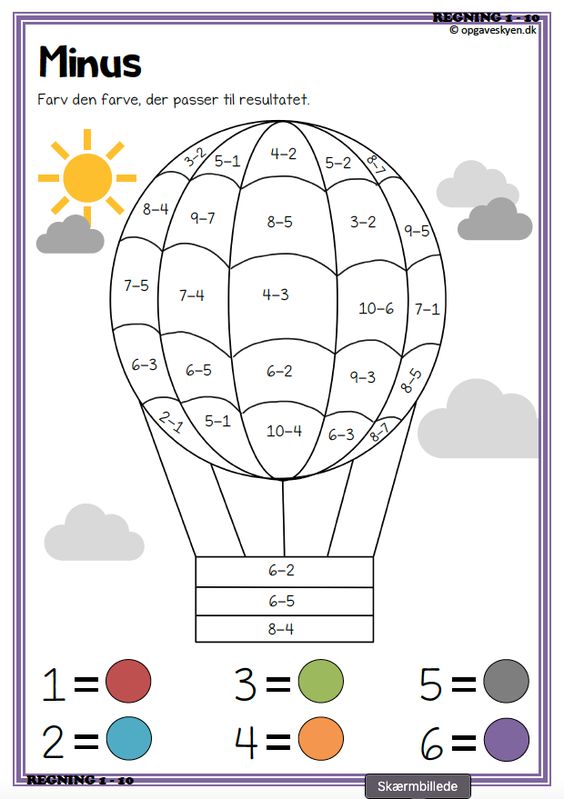 - utrwalenie słów piosenki „Ziemia, wyspa zielona”: https://www.youtube.com/watch?v=-ZQTnkXpcCA Nie warto mieszkać na Marsie, 
nie warto mieszkać na Wenus. 
Na Ziemi jest życie ciekawsze, 
powtarzam to każdemu .Ref.
Bo Ziemia to wyspa, to wyspa zielona, 
wśród innych dalekich planet. 
To dom dla ludzi, dla ludzi i zwierząt, 
więc musi być bardzo zadbany.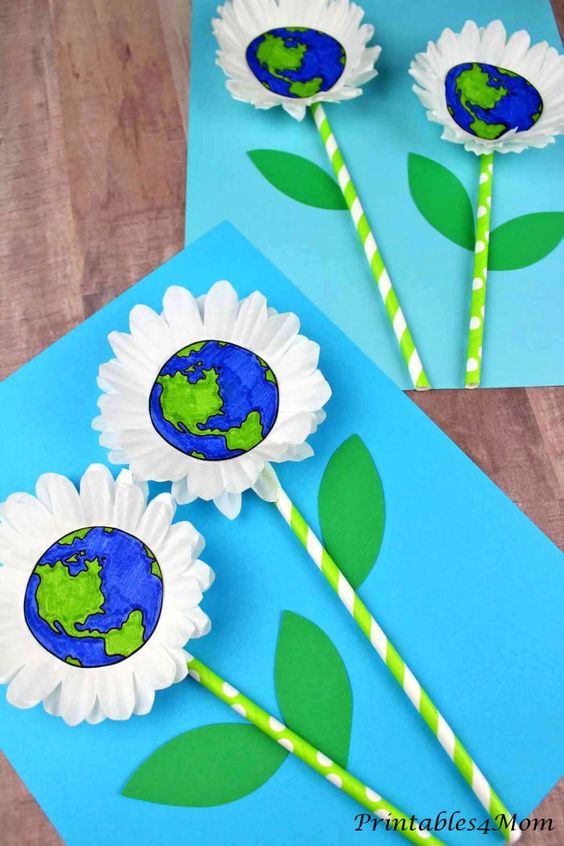 Chcę poznać życie delfinów 
i wiedzieć co piszczy w trawie.
Zachwycać się lotem motyla 
i z kotem móc się bawić.Ref.
Bo Ziemia to wyspa , to wyspa zielona, 
wśród innych dalekich planet. 
To dom dla ludzi, dla ludzi i zwierząt, 
więc musi być bardzo zadbany.Posadźmy kwiatów tysiące. 
Posadźmy krzewy i drzewa, 
niech z nieba uśmiecha się słońce, 
pozwólmy ptakom śpiewać.Ref.
Bo Ziemia to wyspa , to wyspa zielona, 
wśród innych dalekich planet. 
To dom dla ludzi, dla ludzi i zwierząt, 
więc musi być bardzo zadbany.- gimnastyka buzi i języka: potrzebne będą (paluszek do zjedzenia, podłużny żelek, cukierek,  lizak). Spróbujcie wykonać ćwiczenia tak, jak został ukazane to na obrazku. Udanej zabawy 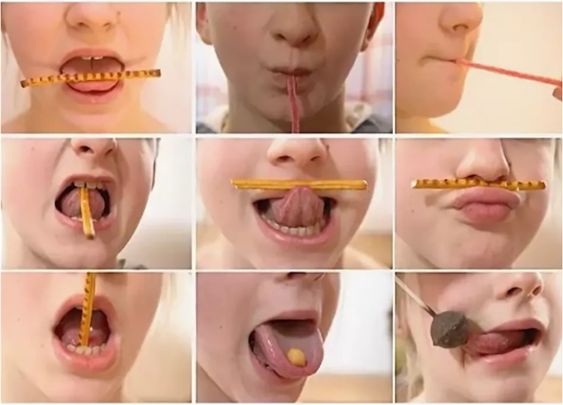 